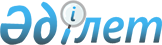 Об установлении размера платы за пользование жилищем из государственного жилищного фондаПостановление акимата Аксуского района Алматинской области от 03 июля 2015 года № 246. Зарегистрировано Департаментом юстиции Алматинской области 14 августа 2015 года № 3340      В соответствии с пунктом 1 статьи 97 Закона Республики Казахстан от 16 апреля 1997 года "О жилищных отношениях", приказом Председателя Агентства Республики Казахстан по делам строительства и жилищно-коммунального хозяйства от 26 августа 2011 года № 306 "Об утверждении Методики расчета размера платы за пользование жилищем из государственного жилищного фонда", акимат Аксуского района ПОСТАНОВЛЯЕТ:

      1. Установить размер платы за пользование жилищем из государственного жилищного фонда в селе Жансугурова Аксуского района согласно приложению к настоящему постановлению. 

      2. Возложить на руководителя государственного учреждения "Отдел жилищно-коммунального хозяйства и жилищной инспекции Аксуского района" Какимбаева Нуркуата Демесиновича опубликование настоящего постановления после государственной регистрации в органах юстиции в официальных и периодических печатных изданиях, а также на интернет-ресурсе, определяемом Правительством Республики Казахстан, и на интернет-ресурсе акимата района. 

      3. Контроль за исполнением настоящего постановления возложить на заместителя акима района Базарханова Есима Сейлхановича.

      4. Настоящее постановление вступает в силу со дня государственной регистрации в органах юстиции и вводится в действие по истечении десяти календарных дней после дня его первого официального опубликования.

 Размер платы за пользование жилищем из государственного жилищного фонда за один квадратный метр в месяц, семь арендуемых жилых домов из кирпича расположенные по улице Е.Маманулы № 1, № 2, № 3, № 4, № 5, № 6, № 7 села Жансугурова Аксуского района       При расчете размера платы, взимаемой за пользование жилищем из государственного жилищного фонда, не входящим в состав объекта кондоминиума , применяются следущие показатели: 

      А – размер платы за пользование жилищем из государственного жилищного фонда, не входящим в состав объекта кондоминиума (в тенге за один квадратный метр в месяц);

      Ц – стоимость строительства (приобретения) одного квадратного метра общей площади жилища (в тенге);

      Т – расчетный срок службы зданий (лет);

      Р – сумма платежей, необходимая на содержание жилого дома (в тенге за один квадратный метр в месяц).

      Стоимость строительства (приобретения) одного квадратного метра общей площади жилища (Ц) определяется в соответствии с проектно-сметной документацией на строительство здания или по результатам государственных закупок здания.

      Расчетный срок службы зданий (Т) определяется в соответствии со строительными нормами СН РК 1.04-26-2004 "Реконструкция, капитальный и текущий ремонт жилых и общественных зданий".

      Размер платы за один месяц, взимаемый за пользование жилищем из государственного жилищного фонда, не входящим в состав объекта кондоминиума рассчитывается по формуле:

      А=Ц/Т 12+Р

      Ц=5 527 061 тенге/68,2 (общая площадь дома согласно данных технического паспорта) = 81 041,1 стоимость строительства одного квадратного метра общей площади жилища (в тенге);

      Т = 100 лет;

      Р = 0 тенге;

      А = 81 041,1: 100 : 12+ 0 = 67,53 тенге за один квадратный метр в месяц.


					© 2012. РГП на ПХВ «Институт законодательства и правовой информации Республики Казахстан» Министерства юстиции Республики Казахстан
				
      Аким района

А. Далбагаев
Приложение к постановлению акимата Аксуского района от 3 июля 2015 года № 246 "Об установлении размера платы за пользование жилищем из государственного жилищного фонда" 